.              Проект по теме:(Подготовительная группа).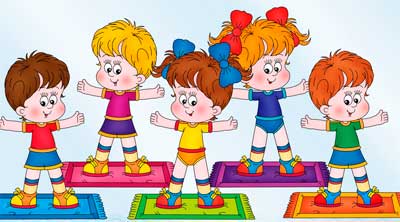 г. Новокуйбышевск 2016ПАСПОРТ ПРОЕКТА:1. Тема: «Здоровый образ жизни»2.Проект реализован: воспитателем группы" Развитие"  Егоровой И.И.3. Вид проекта: познавательно-игровойпо характеру координации: открытыйпо количеству участников: групповой4. Участники проекта: дети подготовительной группы, воспитатели группы, родители воспитанников.5. Срок проекта: краткосрочный – 1 (один) месяц. Риски при реализации проекта минимальные, так как практически отсутствует зависимость от внешних факторов. Проект доступен в реализации, но требует привлечение специализированных кадров.ОБОСНОВАНИЕ АКТУАЛЬНОСТИ ПРОВЕДЕНИЯ ПРОЕКТА ПО ПРЕДЛОЖЕННОЙ ТЕМЕ      Все чаще и чаще звучат в средствах массовой информации из уст педагогов, медиков и родителей вопросы, связанные с проблемами здоровья детей – подрастающего поколения нашей страны. Эти вопросы актуальны, прежде всего, потому, что идет тенденция к ухудшению состояния здоровья детей в разных регионах Российской Федерации.          Какой бы совершенной ни была медицина, она не может избавить каждого от всех болезней. Человек - сам творец своего здоровья, за которое надо бороться. С раннего возраста необходимо вести активный образ жизни, закаливаться, заниматься физкультурой и спортом, соблюдать правила личной гигиены, - словом, добиваться разумными путями подлинной гармонии здоровья.И если современные стандарты образования обязывают педагогов более тщательно и активно участвовать в области здоровьесбережения детей, то родители воспитанников ДОУ часто игнорируют советы воспитателей, предпочитая более легкий путь в этом направлении. Вместо систематического закаливания, бесед о пользе свежего воздуха и подвижных игр, четкого соблюдения режима дня и режима питания сердобольные мамы и бабушки «кормят» малышей синтетическими лекарственными препаратами, которые согласно рекламе «помогают восстанавливать жизненные силы организма».Формирование же отношения ребенка к здоровому образу жизни немыслимо без активного участия в этом процессе не только педагогов и всего персонала детского сада, но и непосредственного участия родителей. Только с изменением уклада семьи можно ожидать реальных результатов в изменении отношения дошкольников и их родителей к собственному здоровью.Потребность в здоровом образе жизни необходимо формировать с раннего детства, когда организм пластичен и легко поддается воздействиям окружающей среды. При профессиональном подходе к вопросам здоровьесбережения у каждого ребенка укрепляется желание быть здоровым, вырасти красивым, активным, уметь обслужить и вести себя так, чтобы не причинить вреда себе и другим.      Таким образом, одна из главных задач воспитательно-образовательного процесса на сегодняшний день – помочь дошкольникам и их родителям выработать собственные жизненные ориентиры в выборе здорового образа жизни, научить оценивать свои физические возможности, видеть перспективы их развития, осознать ответственность за свое здоровье.               Кроме того, особенно остро встает вопрос здоровья в зимний период, когда у детей наблюдается значительное увеличение количества случаев заболеваемости, что требует необходимости использования современных, инновационных подходов в воспитательно-оздоровительной работе.АННОТАЦИЯ ПРОЕКТА      Основа проекта была взята из интернет- ресурса для апробирования и реализации с целью сохранения  и  укрепления  здоровья  детей,  формирования у них привычки к здоровому образу жизни.     В течении месяца с детьми подготовительной группы проводились тематические беседы о здоровом образе жизни, о том, что такое закаливание, как влияет свежий воздух на хороший аппетит и крепкий сон и т. д.    Во время ознакомления с художественной литературой обращалось внимание ребят на то, как писатели и поэты воспевают здоровый образ жизни. Разучивались народные песенки и прибаутки о здоровье человека.    В непосредственной образовательной деятельности детям предлагалось поиграть в подвижные, дидактические, сюжетно-ролевые игры, затрагивающие вопросы здоровья человека.    В течение реализации проекта проводилась работа по закаливанию ребят: умывание контрастной водой, хождение босиком по коврикам-массажёрам, полоскание рта водой комнатной температуры, проведение подвижных игр на свежем воздухе.     Совместно с родителями были оформлены выставки детских рисунков, аппликаций, творческих работ. Кроме этого, для родителей проводились специальные консультации по формированию здорового образа жизни детей старшего возраста, мастер-класс по изготовлению нестандартного оборудования  оформлялся наглядный материал в родительском уголке о значении режима и здорового питания для детей, организовывались праздники и соревнования     "Папа , мама , я - спортивная семья", "Веселые старты", "Зимняя олимпиада".I ЭТАП: РАЗРАБОТКА ПРОЕКТАЦель проекта: сохранение  и  укрепление  здоровья  детей,  способствовать формированию сознательного отношения к здоровью, как к главной ценности у всех участников проекта.           Задачи проекта: повышать интерес детей к здоровому образу жизни через разнообразные формы и методы физкультурно-оздоровительной работы;продолжать знакомить детей с правилами гигиены;способствовать укреплению здоровья детей через систему оздоровительных мероприятий;повышать педагогическую компетентность родителей по вопросу
сохранения и укрепления здоровья ребенка;привитие интереса к разным видам спорта через познавательную деятельность;организация совместной культурно- досуговой деятельности (педагоги, дети, родители);мотивация к ведению здорового образа жизни в рамках проекта и вне его;воспитание нравственного поведения; внедрение здоровьесберегающих технологий в образовательный процесс.;организация здоровьесберегающей среды для благотворного физического развития детей.Здоровьесберегающая образовательная среда        включает в себя следующие компоненты:Оптимизация санитарно-гигиенических условий воспитания и обучения.Рациональная организация учебно-воспитательного процесса и режима учебной нагрузки.Обеспечение полноценного питания детей в дошкольном образовательном учреждении.Совершенствование системы физического воспитания.Обеспечение психологического комфорта всем участникам образовательного процесса.Использование здоровьесберегающих образовательных технологий.Широкое использование программ образования в сфере здоровья.Интеграция в учебно-воспитательный процесс оздоровительных мероприятий.Улучшение социальной адаптации и обеспечение семейного консультирования, ориентированного на укрепление здоровья детей.Обучение педагогических кадров по вопросам охраны здоровья детей.Проведение мониторинга здоровья.Предполагаемые результаты проекта:Сохранение и укрепление здоровья детей через систему комплексной физкультурно-оздоровительной работы;Создание предметной развивающей среды, обеспечивающей эффективность оздоровительной работы; Активное вовлечение родителей в физкультурно-оздоровительную работу ДОУ;Использование разнообразных форм взаимодействия с родителями
с целью повышения уровня знаний по проблеме укрепления и
сохранения здоровья детей. План работы над проектом:Сбор информации: подборка фотографий, набор игр и упражнений различной направленности (для осанки, плоскостопия, мышц рук, ног, спины), знакомство с методической литературой по вопросам здоровьесбережения.Работа с детьми: упражнения, игры, чтение стихов и загадок; проведение бесед по темам «Полезно – не полезно», «Плохо – хорошо», «Чистота и здоровье», «Личная гигиена», «О здоровой пище», «Кто спортом занимается».Закаливающие процедуры: бодрящая гимнастика после сна, пребывание на   свежем   воздухе, полоскание горла , умывание контрастной водой, воздушные ванны, хождение по коврикам-массажерам с использованием нестандартного оборудования.Совместная и самостоятельная деятельность: физкультурный уголок «Мы хотим быть здоровыми!», совместные дидактические игры, спортивные упражнения на все виды мышц, самостоятельная двигательная активность детей.Работа с родителями: выставка познавательной литературы по физическому
развитию детей и укреплению здоровья детского организма, консультации по темам «Семейные виды спорта», «О соблюдении детского режима», «Солнце, воздух и вода – наши лучшие друзья», «Игра в жизни ребенка», «Занимайся гимнастикой по утрам», «Для чего нужны коврики-массажеры»,  оформление презентации «Здоровый образ жизни», изготовление нестандартного оборудования.II ЭТАП: ПЕРСПЕКТИВНОЕ ПЛАНИРОВАНИЕ, РЕАЛИЗАЦИЯ ПРОЕКТА          Поставленные задачи реализуются через применение             здоровьесберегающих образовательных технологий, таких как:   Организационно-педагогические технологии, определяющие структуру воспитательно-образовательного процесса, способствующие предотвращению состояния переутомления, гиподинамии и других дезадаптационных состояний;Психолого-педагогические технологии, связанные с непосредственной работой педагога с детьми;Учебно-воспитательные технологии, которые включают программы по обучению заботе о своем здоровье и формированию культуры здоровья.Тематические беседы с детьми:«Как можно заботиться о своем здоровье».«Чистота и здоровье».«Полезно – не полезно».«Как надо закаляться».«Личная гигиена».«О здоровой пище».Ознакомление с литературой: К. Чуковский «Доктор Айболит»Стихотворения о здоровьеА. Барто «Девочка чумазая»К. Чуковский «Мойдодыр» Александрова «Купание»Г. Зайцев «Дружи с водой» Загадки и пословицы о здоровом образе жизниИнтегрированная образовательная деятельность:Игровая деятельность:Самостоятельная   и   совместная   художественно-продуктивная деятельность:Рисование карандашами, фломастерами , мелками.Творческая работа в нетрадиционных техниках.Игры с водой  (при благоприятных температурных условиях) в группе.Закаливающие мероприятия: умывание контрастной водой, воздушные ванны, хождение босиком по коврикам - массажерам;Прогулки и подвижные игры на свежем воздухе.Наблюдения, экскурсии:Наблюдение за играми других детей на прогулке. Цель: воспитание добрых отношений друг к другу, развивать предпосылки детей к играм разного вида: бегать, прыгать, бросать и ловить мяч, подлезать, лазать.Экскурсия в спортивный зал детского сада: беседа с инструктором по физическому воспитанию, знакомство со спортивным
инвентарем и тренажерами.Здоровьсберегаюшие технологии,технологии сохранения и стимулирования здоровья:Динамические паузы – во время занятий, 3-5 мин., по мере утомляемости детей. Рекомендуется для детей в качестве профилактики утомления. Могут включать в себя элементы гимнастики для глаз, дыхательной гимнастики и других в зависимости от вида занятия.Подвижные и спортивные игры – как часть физкультурного занятия, на прогулке, в групповой комнате - малой, средней и высокой степени подвижности.Релаксация – в любом подходящем помещении, в зависимости от состояния детей и целей, педагог определяет интенсивность технологии. Можно использовать спокойную классическую музыку (Чайковский, Рахманинов), звуки природы.Гимнастика пальчиковая - рекомендуется всем детям, особенно с речевыми проблемами в любой удобный отрезок времени (в любое удобное время).Гимнастика для глаз – ежедневно по 3-5 мин. в любое свободное время в зависимости от интенсивности зрительной нагрузки. Рекомендуется использовать наглядный материал, показ педагога.Гимнастика дыхательная – в различных формах физкультурно-оздоровительной работы. Обеспечить проветривание помещения, педагогу дать детям инструкции об обязательной гигиене полости носа перед проведением процедуры.Динамическая гимнастика – ежедневно после дневного сна, 5-10 мин.Гимнастика корригирующая – в различных формах физкультурно-оздоровительной работы. Форма проведения зависит от поставленной задачи и контингента детей.Гимнастика ортопедическая – в различных формах физкультурно-оздоровительной работы. Рекомендуется детям с плоскостопием и в качестве профилактики болезней опорного свода стоп.Формы организации здоровьесберегающей работы:физкультурные занятиясамостоятельная деятельность детейподвижные игрыутренняя гимнастика (традиционная, дыхательная, звуковая)двигательно-оздоровительные физкультминуткифизические упражнения после дневного снафизические упражнения в сочетании с закаливающими процедурамифизкультурные прогулки (в лес)физкультурные досугиспортивные праздникиоздоровительные процедуры  и т.д.Ожидаемые результаты:Обустройство территории ДОУ спортивными объектами.Систематизация взаимодействия ДОУ со   спортивно-оздоровительными организациями города.Разработка и публикация комплекса закаливающих мероприятий.Создание и публикация брошюр по распространению результатов проекта. Рост процент занятости воспитанников в спортивных секциях,  участие в конкурсах разного уровня  и мероприятиях спортивно-оздоровительного направления.Рост индекса здоровья воспитанников.Увеличение  процента  вакцинации среди участников проекта против гриппа, туляремии и клещевого энцефалита.Диссеминация педагогического опыта.III ЭТАП: ПОДВЕДЕНИЕ ИТОГОВ ПРОЕКТАПроведение итогового собрания с родителями:    Проведение итогового собрания с родителями по теме «Что дал проект «Здоровый образ жизни» моему ребенку» осуществлялось в форме круглого стола.      Родителям воспитанников было рассказано о методах реализации проекта, о каждом конкретном ребенке (с какими трудностями мы столкнулись в течение прошедшего года, каких результатов добились).            Показана презентация «Здоровый образ жизни» с использованием фотографий детей в разных режимных моментах. Некоторые из родителей выступили  по теме собрания.В ходе проведения проекта «Здоровый образ жизни» были получены следующие результаты:У детей подготовительной группы появился интерес и желание вести здоровый образ жизни. Дети с  удовольствием принимают воздушные ванны, ходят босиком по коврикам - массажерам, самостоятельно овладели методикой полоскания рта, охотно использую тренажеры изготовленные родителями, испытывая при этом удовольствие, умывают руки по локоть, полощут  рот, играют с водой. Дети самостоятельно проявляют инициативу к движению: бегают, прыгают, играют с мячом, ползают, лазают не только в группе, но и на улице. Резко снизились показатели заболеваемости детей.Воспитательная ценность проекта: У детей значительно повысился интерес и желание заниматься гимнастикой, физкультурой, принимать участие в закаливающих процедурах.Познавательная ценность проекта:У детей повысились знания о значимости здорового образа жизни. Расширилось представление о закаливающих мероприятиях. Проявилось творчество и фантазия при изготовлении нестандартного                    оборудования.Перспектива проектной деятельности в данном направлении:     С целью повышения интереса к здоровому образу жизни необходимо продолжать систематическую работу по указанной теме через создание и реализацию новых совместных с родителями проектов с использованием интегрированного подхода в этом направлении. Продолжать внедрять в педагогическую практику здоровьесберегательные технологии, направленные на охрану и укрепление здоровья дошкольников.Тема, цель1«Здоровье в порядке, спасибо зарядке»Цель: дать знания о значимости зарядки дляздоровья детского организма, заинтересовать детей  выполнением   упражнений,   вызвать   положительныеэмоции.2«Добрый доктор Айболит в гостях у детей»Цель: продолжать формировать представление детей о здоровом образе жизни. Напомнить детям, что болеть – плохо и что нужно делать, чтобы не болеть. Расширять представление детей о полезных витаминах.3«Кукла купается!»Цель: закреплять знания детей о личной гигиене с использованием        туалетных        принадлежностей, способствовать формированию привычки к здоровому образу жизни.4«Дружим с водой»Цель:     познакомить     со     смысловым     значением закаливания, как процедуры, укрепляющей здоровье, повышение    интереса    к    оздоровлению    детского организма. Вода – залог чистоты и здоровья.Название игры, цель1Подвижная игра «Солнышко и дождик»Цель: развивать двигательную активность детей.2«Озорной мяч»Цель: выполнять подскоки в своем темпе и ритме.3«Воробышки и автомобиль»Цель: закрепление бега в разных направлениях.4Дидактические   и   развивающие   игры    «Чудесный мешочек», «Узнай и назови овощи» Цель:  развивать представление детей о  вкусной  и полезной еде.5«Кошки - мышки»Цель: бегать в определенном направлении не толкая друг друга, ходить на носках.6Подвижная игра «Кошечка»Цель: развитие навыка ползания, укрепление мышц туловища, рук и ног.7«Быстрые ножки бегут по дорожке»Цель:   бегать   быстро – медленно,   реагировать   на сигнал. 8«Волшебный лес» – комплекс подвижных игр, основанных на подражательных движениях различным животным: медведю, зайцу, лисичке, собачке, кошке и пр.Цель: упражнять детей в беге, ходьбе, ползать на четвереньках, сохранять равновесие, прыгать на двух ногах на месте, формировать качество личности.9«Развитие движения у детей старшего возраста» Цель:     закрепление    основных    видов    движения, воспитывать   положительные   эмоции,   формировать умение правильной осанки.10«В стране здоровья»Цель:     формировать    сознательное    отношение    к здоровью, учить заботиться о своем здоровье, вызвать эмоциональный настрой.